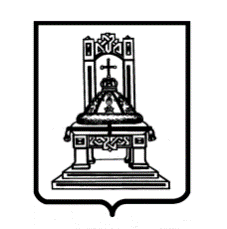 ТВЕРСКАЯ ОБЛАСТЬЗ А К О НОб областном бюджете Тверской областина 2021 год и на плановый период 2022 и 2023 годовПринят Законодательным СобраниемТверской области 24 декабря 2020 годаСтатья 11. Утвердить основные характеристики областного бюджета Тверской области (далее - областной бюджет) на 2021 год:1) общий объем доходов областного бюджета в сумме 81 565 192,2 тыс. руб.;2) общий объем расходов областного бюджета в сумме 84 618 780,2 тыс. руб.;3) дефицит областного бюджета в сумме 3 053 588 тыс. руб. 2. Утвердить основные характеристики областного бюджета на 2022 и 2023 годы:1) общий объем доходов областного бюджета на 2022 год в сумме 78 431 374,6 тыс. руб., на 2023 год в сумме 81 632 838,4 тыс. руб.;2) общий объем расходов областного бюджета на 2022 год в сумме 82 114 849,8 тыс. руб., в том числе условно утвержденные расходы в сумме 2 600 000 тыс. руб., на 2023 год в сумме 81 705 685 тыс. руб., в том числе условно утвержденные расходы в сумме 3 600 000 тыс. руб.;3) дефицит областного бюджета на 2022 год в сумме 3 683 475,2 тыс. руб., на 2023 год в сумме 72 846,6 тыс. руб.3. Утвердить объем межбюджетных трансфертов, получаемых из других бюджетов бюджетной системы Российской Федерации, в 2021 году в сумме 23 466 947,2 тыс. руб., в 2022 году в сумме 16 718 035 тыс. руб., в 2023 году в сумме 15 078 976,8 тыс. руб.4. Утвердить объем межбюджетных трансфертов, предоставляемых другим бюджетам бюджетной системы Российской Федерации, в 2021 году в сумме 21 700 507,5 тыс. руб., в 2022 году в сумме 20 824 597,9 тыс. руб., в 2023 году в сумме 20 609 808,7 тыс. руб. 5. Утвердить источники финансирования дефицита областного бюджета на 2021 год и на плановый период 2022 и 2023 годов согласно приложению 1 к настоящему закону.  Статья 2В соответствии с пунктом 2 статьи 184.1 Бюджетного кодекса Российской Федерации установить нормативы распределения доходов между областным бюджетом, бюджетом Территориального фонда обязательного медицинского страхования Тверской области и бюджетами муниципальных образований Тверской области (далее соответственно - местные бюджеты, муниципальные образования) на 2021 год и на плановый период 2022 и 2023 годов согласно приложению 2 к настоящему закону.Статья 3Установить норматив отчислений для осуществления возврата дохода по коду классификации доходов бюджетов 000 1 17 11000 02 0000 180 «Возврат декларационного платежа, уплаченного в период с 1 марта 2007 года и до 1 января 2008 года при упрощенном декларировании доходов» в размере 100 процентов из областного бюджета.Статья 41. Утвердить коды главных администраторов доходов областного бюджета и главных администраторов источников финансирования дефицита областного бюджета на 2021 год и на плановый период 2022 и 2023 годов согласно приложению 3 к настоящему закону.2. Утвердить перечень главных администраторов доходов областного бюджета на 2021 год и на плановый период 2022 и 2023 годов согласно приложению 4 к настоящему закону.3. Утвердить перечень главных администраторов источников финансирования дефицита областного бюджета на 2021 год и на плановый период 2022 и 2023 годов согласно приложению 5 к настоящему закону.4. Закрепить отдельные виды доходов местных бюджетов за главными администраторами доходов местных бюджетов на 2021 год и на плановый период 2022 и 2023 годов - органами государственной власти Тверской области, государственными органами Тверской области согласно приложению 6 к настоящему закону.5. Утвердить перечень главных администраторов доходов областного бюджета на 2021 год и на плановый период 2022 и 2023 годов - органов государственной власти Российской Федерации согласно приложению 7 к настоящему закону.Статья 5Установить дифференцированные нормативы отчислений в местные бюджеты по доходам от уплаты акцизов на автомобильный и прямогонный бензин, дизельное топливо, моторные масла для дизельных и (или) карбюраторных (инжекторных) двигателей, производимые на территории Российской Федерации, на 2021 год и на плановый период 2022 и 2023 годов согласно приложению 8 к настоящему закону.Статья 6 Установить дифференцированные нормативы отчислений в бюджеты муниципальных районов, муниципальных округов, городских округов, городских округов с внутригородским делением от налога, взимаемого в связи с применением упрощенной системы налогообложения, подлежащего зачислению в соответствии с Бюджетным кодексом Российской Федерации и законодательством о налогах и сборах в областной бюджет, на 2021 год и на плановый период 2022 и 2023 годов согласно приложению 9 к настоящему закону.Статья 7Учесть в областном бюджете прогнозируемые доходы областного бюджета по группам, подгруппам, статьям, подстатьям и элементам доходов классификации доходов бюджетов Российской Федерации на 2021 год и на плановый период 2022 и 2023 годов согласно приложению 10 к настоящему закону. Статья 81. Утвердить в пределах общего объема расходов, установленного статьей 1 настоящего закона, распределение бюджетных ассигнований областного бюджета по разделам и подразделам классификации расходов бюджетов на 2021 год и на плановый период 2022 и 2023 годов согласно приложению 11 к настоящему закону.2. Утвердить ведомственную структуру расходов областного бюджета на 2021 год и на плановый период 2022 и 2023 годов согласно приложению 12 к настоящему закону.3. Утвердить распределение бюджетных ассигнований областного бюджета по разделам и подразделам, целевым статьям и группам видов расходов классификации расходов бюджета на 2021 год и на плановый период 2022 и 2023 годов согласно приложению 13 к настоящему закону.4. Утвердить объем и распределение бюджетных ассигнований на финансовое обеспечение реализации государственных программ Тверской области и непрограммных направлений деятельности по главным распорядителям средств областного бюджета на 2021 год и на плановый период 2022 и 2023 годов согласно приложению 14 к настоящему закону.5. Утвердить объем и распределение бюджетных ассигнований по целевым статьям (государственным программам Тверской области и непрограммным направлениям деятельности), группам видов расходов, главным распорядителям средств областного бюджета, разделам, подразделам классификации расходов бюджетов на 2021 год и на плановый период 2022 и 2023 годов согласно приложению 15 к настоящему закону.Статья 9Утвердить общий объем бюджетных ассигнований, направляемых на исполнение публичных нормативных обязательств Тверской области, на 2021 год в сумме 7 070 504 тыс. руб., на 2022 год в сумме 7 151 701,6 тыс. руб., на 2023 год в сумме 7 188 154,9 тыс. руб. согласно приложению 16 к настоящему закону.Статья 10Утвердить общий объем бюджетных ассигнований на реализацию Адресной инвестиционной программы Тверской области на 2021 год в сумме 8 151 309,6 тыс. руб., на 2022 год в сумме 6 598 611,8 тыс. руб., на 2023 год в сумме 4 525 411,7 тыс. руб., в том числе:1) в части объектов государственной собственности Тверской области на 2021 год в сумме 6 097 434,8 тыс. руб., на 2022 год в сумме 5 059 865 тыс. руб., на 2023 год в сумме 3 314 344,3 тыс. руб.;2) в части объектов муниципальной собственности на 2021 год в сумме 2 053 874,8 тыс. руб., на 2022 год в сумме 1 538 746,8 тыс. руб., на 2023 год в сумме 1 211 067,4 тыс. руб.Статья 11Утвердить распределение бюджетных ассигнований на предоставление бюджетных инвестиций юридическим лицам, не являющимся государственными учреждениями и государственными унитарными предприятиями, на 2021 год в сумме 105 528 тыс. руб. согласно приложению 17 к настоящему закону.Статья 12Утвердить объем бюджетных ассигнований дорожного фонда Тверской области на 2021 год в сумме 12 066 535,9 тыс. руб., на 2022 год в сумме 12 296 197,6 тыс. руб., на 2023 год в сумме 14 672 921,5 тыс. руб., в том числе:на осуществление расходов на обслуживание долговых обязательств, связанных с использованием кредитов, полученных из федерального бюджета на строительство, реконструкцию, капитальный ремонт, ремонт и содержание автомобильных дорог общего пользования регионального и межмуниципального значения Тверской области, автомобильных дорог общего пользования местного значения, на 2021 год в сумме 857,3 тыс. руб., на 2022 год в сумме 857,3 тыс. руб., на 2023 год в сумме 857,3 тыс. руб.Статья 131. Установить, что средства единой субвенции, поступающие из федерального бюджета в 2021 году в сумме 118 490,4 тыс. руб., в 2022 году в сумме 119 694,8 тыс. руб., в 2023 году в сумме 140 823,4 тыс. руб., направляются:	1) на осуществление переданных органам государственной власти субъектов Российской Федерации в соответствии с частью первой статьи 6 Федерального закона «О животном мире» полномочий Российской Федерации в области организации, регулирования и охраны водных биологических ресурсов в 2021 году в сумме 119,1 тыс. руб., в 2022 году в сумме 119,1 тыс. руб., в 2023 году в сумме 107,2 тыс. руб.; 2) на осуществление переданных органам государственной власти субъектов Российской Федерации в соответствии с частью первой статьи 6 Федерального закона «О животном мире» полномочий Российской Федерации в области охраны и использования объектов животного мира (за исключением охотничьих ресурсов и водных биологических ресурсов) в 2021 году в сумме 78,8 тыс. руб., в 2022 году в сумме 78,8 тыс. руб., в 2023 году в сумме 71 тыс. руб.;3) на осуществление переданных органам государственной власти субъектов Российской Федерации в соответствии с пунктом 1 статьи 4 Федерального закона «Об актах гражданского состояния» полномочий Российской Федерации на государственную регистрацию актов гражданского состояния в 2021 году в сумме 54 695,2 тыс. руб., в 2022 году в сумме 55 222,4 тыс. руб., в 2023 году в сумме 74 743,5 тыс. руб.;4) на осуществление переданных органам государственной власти субъектов Российской Федерации в соответствии с пунктом 3 статьи 25 Федерального закона «Об основах системы профилактики безнадзорности и правонарушений несовершеннолетних» полномочий Российской Федерации по осуществлению деятельности, связанной с перевозкой между субъектами Российской Федерации, а также в пределах территорий государств - участников Содружества Независимых Государств несовершеннолетних, самовольно ушедших из семей, организаций для детей-сирот и детей, оставшихся без попечения родителей, образовательных организаций и иных организаций, в 2021 году в сумме 180,8 тыс. руб., в 2022 году в сумме 180,8 тыс. руб., в 2023 году в сумме 180,8 тыс. руб.;5) на осуществление переданных органам государственной власти субъектов Российской Федерации в соответствии с пунктом 1 статьи 9.1 Федерального закона «Об объектах культурного наследия (памятниках истории и культуры) народов Российской Федерации» полномочий Российской Федерации в отношении объектов культурного наследия в 2021 году в сумме 37 576,6 тыс. руб., в 2022 году в сумме 37 979,4 тыс. руб., в 2023 году в сумме 39 642,1 тыс. руб.; 6) на осуществление переданных органам государственной власти субъектов Российской Федерации в соответствии с частью 1 статьи 33 Федерального закона «Об охоте и о сохранении охотничьих ресурсов и о внесении изменений в отдельные законодательные акты Российской Федерации» полномочий Российской Федерации в области охраны и использования охотничьих ресурсов в 2021 году в сумме 13 084,9 тыс. руб., в 2022 году в сумме 13 175,5 тыс. руб., в 2023 году в сумме 13 140 тыс. руб.;7) на осуществление переданных органам государственной власти субъектов Российской Федерации в соответствии с частью 1 статьи 15 Федерального закона «Об основах охраны здоровья граждан в Российской Федерации» полномочий Российской Федерации в сфере охраны здоровья в 2021 году в сумме 1 677,9 тыс. руб., в 2022 году в сумме 1 677,9 тыс. руб., в 2023 году в сумме 1 677,9 тыс. руб.;8) на осуществление переданных органам государственной власти субъектов Российской Федерации в соответствии с частью 1 статьи 7 Федерального закона «Об образовании в Российской Федерации» полномочий Российской Федерации в сфере образования в 2021 году в сумме 11 077,1 тыс. руб., в 2022 году в сумме 11 260,9 тыс. руб., в 2023 году в сумме 11 260,9 тыс. руб.2. Установить, что средства, поступающие в областной бюджет в виде субвенций (за исключением единой субвенции), направляются:на осуществление первичного воинского учета на территориях, где отсутствуют военные комиссариаты, в 2021 году в сумме 30 033,1 тыс. руб., в 2022 году в сумме 30 331,8 тыс. руб., в 2023 году в сумме 31 484,6 тыс. руб.;на осуществление полномочий по составлению (изменению, дополнению) списков кандидатов в присяжные заседатели федеральных судов общей юрисдикции в Российской Федерации в 2021 году в сумме 786,3 тыс. руб., в 2022 году в сумме 4 747,6 тыс. руб., в 2023 году в сумме 375,4 тыс. руб.;на осуществление отдельных полномочий Российской Федерации в области водных отношений в 2021 году в сумме 13 619,7 тыс. руб., в 2022 году в сумме 13 624,3 тыс. руб., в 2023 году в сумме 15 361,2 тыс. руб.;на осуществление отдельных полномочий Российской Федерации в области лесных отношений в 2021 году в сумме 248 677,5 тыс. руб., в 2022 году в сумме 276 738,8 тыс. руб., в 2023 году в сумме 286 270,5 тыс. руб.; на осуществление полномочий по обеспечению жильем отдельных категорий граждан, установленных Федеральным законом от 12 января 1995 года № 5-ФЗ «О ветеранах», в 2021 году в сумме 6 145,3 тыс. руб., в 2022 году в сумме 6 116,4 тыс. руб., в 2023 году в сумме 5 364,9 тыс. руб.;на осуществление полномочий по обеспечению жильем отдельных категорий граждан, установленных Федеральным законом от 12 января 1995 года № 5-ФЗ «О ветеранах», в соответствии с Указом Президента Российской Федерации от 7 мая 2008 года № 714 «Об обеспечении жильем ветеранов Великой Отечественной войны 1941 - 1945 годов» в 2021 году в сумме 22 891,8 тыс. руб., в 2022 году в сумме 16 542,5 тыс. руб., в 2023 году в сумме 14 869,6 тыс. руб.;на осуществление переданных полномочий Российской Федерации по предоставлению отдельных мер социальной поддержки граждан, подвергшихся воздействию радиации, в 2021 году в сумме 33 781,6 тыс. руб., в 2022 году в сумме 34 599,7 тыс. руб., в 2023 году в сумме 35 613,9 тыс. руб.;на осуществление полномочий по обеспечению жильем отдельных категорий граждан, установленных Федеральным законом от 24 ноября 1995 года № 181-ФЗ «О социальной защите инвалидов в Российской Федерации», в 2021 году в сумме 7 602,1 тыс. руб., в 2022 году в сумме 7 594,8 тыс. руб., в 2023 году в сумме 6 850,8 тыс. руб.;на осуществление переданного полномочия Российской Федерации по осуществлению ежегодной денежной выплаты лицам, награжденным нагрудным знаком «Почетный донор России», в 2021 году в сумме 77 234,4 тыс. руб., в 2022 году в сумме 80 323,4 тыс. руб., в 2023 году в сумме 83 534,1 тыс. руб.;на выплату государственного единовременного пособия и ежемесячной денежной компенсации гражданам при возникновении поствакцинальных осложнений в соответствии с Федеральным законом от 17 сентября 1998 года № 157-ФЗ «Об иммунопрофилактике инфекционных болезней» в 2021 году в сумме 17,3 тыс. руб., в 2022 году в сумме 18 тыс. руб., в 2023 году в сумме 18,7 тыс. руб.;на оплату жилищно-коммунальных услуг отдельным категориям граждан в 2021 году в сумме 884 064,1 тыс. руб., в 2022 году в сумме 883 815,2 тыс. руб., в 2023 году в сумме 883 815,2 тыс. руб.;на выплату единовременного пособия при всех формах устройства детей, лишенных родительского попечения, в семью в 2021 году в сумме 9 816,6 тыс. руб., в 2022 году в сумме 10 279,2 тыс. руб., в 2023 году в сумме 10 690,4 тыс. руб.;на выплату единовременного пособия беременной жене военнослужащего, проходящего военную службу по призыву, а также ежемесячного пособия на ребенка военнослужащего, проходящего военную службу по призыву, в соответствии с Федеральным законом от 19 мая 1995 года № 81-ФЗ «О государственных пособиях гражданам, имеющим детей» в 2021 году в сумме 5 142,2 тыс. руб., в 2022 году в сумме 5 332,9 тыс. руб., в 2023 году в сумме 5 544,9 тыс. руб.;на выплату инвалидам компенсаций страховых премий по договорам обязательного страхования гражданской ответственности владельцев транспортных средств в соответствии с Федеральным законом от 25 апреля 2002 года № 40-ФЗ «Об обязательном страховании гражданской ответственности владельцев транспортных средств» в 2021 году в сумме 154,4 тыс. руб., в 2022 году в сумме 154,4 тыс. руб., в 2023 году в сумме 154,4 тыс. руб.;на социальные выплаты безработным гражданам в соответствии с Законом Российской Федерации от 19 апреля 1991 года № 1032-1 «О занятости населения в Российской Федерации» в 2021 году в сумме 695 249,9 тыс. руб., в 2022 году в сумме 448 202,7 тыс. руб., в 2023 году в сумме 452 907,1 тыс. руб.; на выплату ежемесячного пособия по уходу за ребенком лицам, не подлежащим обязательному социальному страхованию на случай временной нетрудоспособности и в связи с материнством, а также лицам, уволенным в связи с ликвидацией организаций (прекращением деятельности, полномочий физическими лицами), имеющим право на получение указанного пособия в соответствии со статьей 13 Федерального закона от 19 мая 1995 года № 81-ФЗ «О государственных пособиях гражданам, имеющим детей», в 2021 году в сумме 461 270,6 тыс. руб., в 2022 году в сумме 478 073,8 тыс. руб., в 2023 году в сумме 498 631,1 тыс. руб.; на выплату единовременного пособия при рождении ребенка лицам, не подлежащим обязательному социальному страхованию на случай временной нетрудоспособности и в связи с материнством, имеющим право на получение указанного пособия в соответствии со статьей 11 Федерального закона от 19 мая 1995 года № 81-ФЗ «О государственных пособиях гражданам, имеющим детей», в 2021 году в сумме 37 426 тыс. руб., в 2022 году в сумме 39 110,2 тыс. руб., в 2023 году в сумме 39 110,2 тыс. руб.;на выплату единовременного пособия женщинам, вставшим на учет в медицинских организациях в ранние сроки беременности, уволенным в связи с ликвидацией организаций (прекращением деятельности, полномочий физическими лицами), имеющим право на получение указанного пособия в соответствии со статьей 9 Федерального закона от 19 мая 1995 года № 81-ФЗ «О государственных пособиях гражданам, имеющим детей», в 2021 году в сумме 0,7 тыс. руб., в 2022 году в сумме 0,7 тыс. руб., в 2023 году в сумме 0,7 тыс. руб.;на выплату пособия по беременности и родам женщинам, уволенным в связи с ликвидацией организаций (прекращением деятельности, полномочий физическими лицами), имеющим право на получение указанного пособия в соответствии со статьей 6 Федерального закона от 19 мая 1995 года № 81-ФЗ «О государственных пособиях гражданам, имеющим детей», в 2021 году в сумме 3,3 тыс. руб., в 2022 году в сумме 3,4 тыс. руб., в 2023 году в сумме 3,4 тыс. руб.;на увеличение площади лесовосстановления в 2021 году в сумме 34 156 тыс. руб., в 2022 году в сумме 32 866,2 тыс. руб., в 2023 году в сумме 36 461 тыс. руб.;на оснащение учреждений, выполняющих мероприятия по воспроизводству лесов, специализированной лесохозяйственной техникой и оборудованием для проведения комплекса мероприятий по лесовосстановлению и лесоразведению в 2021 году в сумме 35 323,4 тыс. руб., в 2022 году в сумме 12 297,3 тыс. руб.; на оснащение специализированных учреждений органов государственной власти субъектов Российской Федерации лесопожарной техникой и оборудованием для проведения комплекса мероприятий по охране лесов от пожаров в 2021 году в сумме 17 440 тыс. руб., в 2022 году в сумме 11 182,3 тыс. руб., в 2023 году в сумме 3 880 тыс. руб.;на финансовое обеспечение оказания отдельным категориям граждан социальной услуги по обеспечению лекарственными препаратами для медицинского применения по рецептам на лекарственные препараты, медицинскими изделиями по рецептам на медицинские изделия, а также специализированными продуктами лечебного питания для детей-инвалидов на 2021 год в сумме 300 319,4 тыс. руб., на 2022 год в сумме 300 319,4 тыс. руб., на 2023 год в сумме 300 319,4 тыс. руб.;на осуществление переданных полномочий Российской Федерации по осуществлению ежемесячной выплаты в связи с рождением (усыновлением) первого ребенка в 2021 году в сумме 1 159 396,9 тыс. руб., в 2022 году в сумме 1 171 969,6 тыс. руб., в 2023 году в сумме 1 182 369,4 тыс. руб.;на улучшение экологического состояния гидрографической сети в 2021 году в сумме 21 331,7 тыс. руб., в 2022 году в сумме 20 355,9 тыс. руб., в 2023 году в сумме 34 229,5 тыс. руб.;на осуществление отдельных государственных полномочий по подготовке и проведению Всероссийской переписи населения 2020 года в 2021 году в сумме 19 465,9 тыс. руб.Статья 14Утвердить бюджетные ассигнования на предоставление межбюджетных трансфертов местным бюджетам из областного бюджета на 2021 год и на плановый период 2022 и 2023 годов согласно приложению 18 к настоящему закону.Статья 15Утвердить перечень субсидий местным бюджетам, предоставляемых из областного бюджета в целях софинансирования расходных обязательств, возникающих при выполнении полномочий органов местного самоуправления муниципальных образований по решению вопросов местного значения, на 2021 год и на плановый период 2022 и 2023 годов согласно приложению 19 к настоящему закону.Статья 16В соответствии с пунктом 7.1 статьи 136 Бюджетного кодекса Российской Федерации передать Управлению Федерального казначейства по Тверской области в 2021 году на основании решений главных распорядителей средств областного бюджета полномочия получателя средств областного бюджета по перечислению межбюджетных трансфертов, имеющих целевое назначение, предоставляемых из областного бюджета местным бюджетам и источником финансового обеспечения которых являются средства федерального бюджета, в пределах суммы, необходимой для оплаты денежных обязательств по расходам получателей средств местного бюджета, в целях софинансирования (финансового обеспечения) которых предоставляются такие межбюджетные трансферты, в порядке, установленном Федеральным казначейством.Статья 17Утвердить распределение межбюджетных трансфертов местным бюджетам из областного бюджета на 2021 год и на плановый период 2022 и 2023 годов согласно приложению 20 к настоящему закону.Статья 181. Установить критерий выравнивания расчетной бюджетной обеспеченности муниципальных районов (муниципальных округов, городских округов, городских округов с внутригородским делением) Тверской области:1) на 2021 год в размере 10 832,55 руб.;2) на 2022 год в размере 10 832,55 руб.;3) на 2023 год в размере 10 832,55 руб.2. Утвердить объем дотаций на выравнивание бюджетной обеспеченности муниципальных районов Тверской области (далее - муниципальные районы), муниципальных округов Тверской области, городских округов Тверской области и городских округов Тверской области с внутригородским делением (далее - городские округа, городские округа с внутригородским делением):1) на 2021 год в сумме 4 878 106 тыс. руб.;2) на 2022 год в сумме 4 878 106 тыс. руб.;3) на 2023 год в сумме 4 878 106 тыс. руб.3. Установить, что на основании закона Тверской области от 26.07.2005 № 94-ЗО «О межбюджетных отношениях в Тверской области» в дотациях на выравнивание бюджетной обеспеченности муниципальных районов (муниципальных округов, городских округов, городских округов с внутригородским делением):1) заменяется дополнительными нормативами отчислений в бюджеты указанных муниципальных образований от налога на доходы физических лиц:а) в 2021 году сумма 3 821 181 тыс. руб.;б) в 2022 году сумма 3 918 446 тыс. руб.;в) в 2023 году сумма 4 031 941 тыс. руб.;2) в форме дотаций из областного бюджета бюджетам указанных муниципальных образований предоставляется:а) в 2021 году сумма 1 056 925 тыс. руб.;б) в 2022 году сумма 959 660 тыс. руб.;в) в 2023 году сумма 846 165 тыс. руб.4. Установить в отношении налога на доходы физических лиц в части суммы налога, не превышающей 650 тысяч рублей, относящейся к части налоговой базы, не превышающей 5 миллионов рублей, нормативы отчислений для зачисления в бюджеты муниципальных районов (муниципальных округов, городских округов, городских округов с внутригородским делением) на 2021 год и на плановый период 2022 и 2023 годов согласно приложениям 21, 22, 23 к настоящему закону соответственно.5. Установить в отношении налога на доходы физических лиц в части суммы налога, превышающей 650 тысяч рублей, относящейся к части налоговой базы, превышающей 5 миллионов рублей, нормативы отчислений для зачисления в бюджеты муниципальных районов (муниципальных округов, городских округов, городских округов с внутригородским делением) на 2021 год и на плановый период 2022 и 2023 годов согласно приложениям 24, 25, 26 к настоящему закону соответственно.Статья 191. Установить критерий выравнивания финансовых возможностей сельских поселений Тверской области (далее - сельские поселения) по осуществлению органами местного самоуправления сельских поселений полномочий по решению вопросов местного значения:1) на 2021 год в размере 2 184,89 руб.;2) на 2022 год в размере 2 184,89 руб.;3) на 2023 год в размере 2 184,89 руб.2. Установить критерий выравнивания финансовых возможностей городских поселений Тверской области (далее - городские поселения) по осуществлению органами местного самоуправления городских поселений полномочий по решению вопросов местного значения:1) на 2021 год в размере 2 184,89 руб.;2) на 2022 год в размере 2 184,89 руб.;3) на 2023 год в размере 2 184,89 руб.3. Утвердить объем дотаций на выравнивание бюджетной обеспеченности поселений (внутригородских районов) Тверской области:1) на 2021 год в сумме 174 326,1 тыс. руб.;2) на 2022 год в сумме 174 326,1 тыс. руб.;3) на 2023 год в сумме 168 096,5 тыс. руб.Статья 201. Установить в 2021 - 2023 годах уровень расчетных налоговых доходов бюджетов городских, сельских поселений (внутригородских районов) (без учета налоговых доходов по дополнительным нормативам отчислений) в расчете на одного жителя в отчетном финансовом году в размере тридцатикратного среднего уровня расчетных налоговых доходов бюджетов городских, сельских поселений (внутригородских районов) (без учета налоговых доходов по дополнительным нормативам отчислений) в расчете на одного жителя в отчетном финансовом году.2. Установить в 2021 - 2023 годах уровень расчетных налоговых доходов бюджетов муниципальных районов (муниципальных округов, городских округов, городских округов с внутригородским делением) (без учета налоговых доходов по дополнительным нормативам отчислений) в расчете на одного жителя в отчетном финансовом году в размере сорокакратного среднего уровня расчетных налоговых доходов бюджетов муниципальных районов (муниципальных округов, городских округов, городских округов с внутригородским делением) (без учета налоговых доходов по дополнительным нормативам отчислений) в расчете на одного жителя в отчетном финансовом году.Статья 21Утвердить объем дотаций местным бюджетам на поддержку мер по обеспечению сбалансированности местных бюджетов из областного бюджета:1) на 2021 год в сумме 616 207,7 тыс. руб., в том числе:размер первой части – 142 383 тыс. руб.;размер второй части – 473 824,7 тыс. руб.;2) на 2022 год в общей сумме 616 207,7 тыс. руб.;3) на 2023 год в общей сумме 616 207,7 тыс. руб.Статья 22Утвердить Порядок определения общего объема средств областного бюджета, предусматриваемых на софинансирование проведения комплексных кадастровых работ на территории Тверской области, и порядок распределения этих средств, в том числе средств, источником финансового обеспечения которых является субсидия из федерального бюджета, между бюджетами муниципальных районов, муниципальных округов и городских округов согласно приложению 27 к настоящему закону.Статья 23Утвердить Методику распределения субвенций местным бюджетам на осуществление первичного воинского учета на территориях, где отсутствуют военные комиссариаты, из областного бюджета согласно приложению 28 к настоящему закону.Статья 24Утвердить Методику распределения субвенций бюджетам муниципальных образований на осуществление полномочий по составлению (изменению, дополнению) списков кандидатов в присяжные заседатели федеральных судов общей юрисдикции в Российской Федерации согласно приложению 29 к настоящему закону.Статья 251. Утвердить размеры нормативов на обеспечение государственных гарантий реализации прав на получение общедоступного и бесплатного начального общего, основного общего, среднего общего образования в муниципальных общеобразовательных организациях, обеспечение дополнительного образования детей в муниципальных общеобразовательных организациях Тверской области на 2021 год и на плановый период 2022 и 2023 годов согласно приложению 30 к настоящему закону.2. Утвердить размеры нормативов на обеспечение государственных гарантий реализации прав на получение общедоступного и бесплатного дошкольного образования в муниципальных дошкольных образовательных организациях, муниципальных общеобразовательных организациях Тверской области на 2021 год и на плановый период 2022 и 2023 годов согласно приложению 31 к настоящему закону. Статья 26Утвердить в составе расходов областного бюджета размер резервного фонда Правительства Тверской области в 2021 году в сумме 857 702 тыс. руб., в 2022 году в сумме 280 417 тыс. руб., в 2023 году в сумме 280 417 тыс. руб.Распределение межбюджетных трансфертов местным бюджетам, предоставляемых из резервного фонда Правительства Тверской области, между муниципальными образованиями утверждается нормативными правовыми актами Правительства Тверской области.Статья 27Утвердить расходы областного бюджета в части мероприятий по обращениям, поступающим к депутатам Законодательного Собрания Тверской области, на 2021 год в сумме 40 000 тыс. руб., на 2022 год в сумме 40 000 тыс. руб., на 2023 год в сумме 40 000 тыс. руб.Статья 281. Утвердить в составе расходов областного бюджета резерв на проведение работ по строительству (реконструкции), реставрации, капитальному ремонту объектов государственной собственности Тверской области и созданию условий для начала их функционирования на 2021 год в сумме 570 000 тыс. руб.2. Утвердить в составе расходов областного бюджета резерв на повышение оплаты труда работников бюджетной сферы на 2021 год в сумме 1 023 036,2 тыс. руб.3. Использование бюджетных ассигнований, указанных в пунктах 1 и 2 настоящей статьи, осуществляется по решению Правительства Тверской области, в соответствии с порядком, утвержденным Правительством Тверской области.Статья 29Утвердить общий объем бюджетных ассигнований, направляемых на государственную поддержку семьи и детей («Детский бюджет»), на 2021 год в сумме 26 488 068,7 тыс. руб., на 2022 год в сумме 24 224 481,3 тыс. руб., на 2023 год в сумме 22 794 314,2 тыс. руб. согласно приложению 32 к настоящему закону.Статья 301. В соответствии со статьей 78 Бюджетного кодекса Российской Федерации из областного бюджета предоставляются:субсидии сельскохозяйственным товаропроизводителям, организациям агропромышленного комплекса, организациям и индивидуальным предпринимателям, осуществляющим первичную и (или) последующую (промышленную) переработку сельскохозяйственной продукции, в соответствии с нормативными правовыми актами Российской Федерации, Правительства Тверской области и государственной программой Тверской области «Сельское хозяйство Тверской области» на 2021 – 2026 годы;субсидии юридическим лицам и индивидуальным предпринимателям в целях возмещения затрат, связанных с трудоустройством и оборудованием (оснащением) рабочих мест для инвалидов, предусмотренные государственной программой Тверской области «Содействие занятости населения Тверской области» на 2021 - 2026 годы;субсидии юридическим лицам и индивидуальным предпринимателям в целях возмещения затрат, связанных с организацией стажировки выпускников образовательных организаций в целях приобретения ими опыта работы, предусмотренные государственной программой Тверской области «Содействие занятости населения Тверской области» на 2021 - 2026 годы; субсидии юридическим лицам и индивидуальным предпринимателям в целях возмещения затрат, связанных с оборудованием (оснащением) рабочих мест для трудоустройства незанятых многодетных родителей, родителей, воспитывающих детей-инвалидов, предусмотренные государственной программой Тверской области «Содействие занятости населения Тверской области» на 2021 - 2026 годы; субсидии юридическим лицам в целях возмещения стоимости услуг, предоставляемых согласно гарантированному перечню услуг в соответствии со статьей 12 Федерального закона «О погребении и похоронном деле», по погребению умерших, не имеющих супруга, близких родственников, иных родственников либо законного представителя умершего, а также по доставке тел умерших (погибших), не имеющих супруга, близких родственников, иных родственников либо законного представителя умершего, с места смерти для судебно-медицинского исследования, предусмотренные государственной программой Тверской области «Социальная поддержка и защита населения Тверской области» на 2021 - 2026 годы;субсидии юридическим лицам в целях возмещения стоимости услуг, предоставляемых согласно гарантированному перечню услуг в соответствии с частью 3 статьи 9 Федерального закона «О погребении и похоронном деле», предусмотренные государственной программой Тверской области «Социальная поддержка и защита населения Тверской области» на 2021 - 2026 годы;субсидии организациям железнодорожного транспорта, осуществляющим пассажирские перевозки в пригородном сообщении, на возмещение недополученных доходов, связанных с предоставлением льготного проезда отдельным категориям граждан, в рамках государственной программы Тверской области «Социальная поддержка и защита населения Тверской области» на 2021 - 2026 годы;субсидии организациям водного транспорта, осуществляющим пассажирские перевозки, на возмещение недополученных доходов, связанных с предоставлением бесплатного проезда отдельным категориям граждан, в рамках государственной программы Тверской области «Социальная поддержка и защита населения Тверской области» на 2021 - 2026 годы;субсидии работодателям на возмещение расходов, связанных с проведением стажировки граждан в рамках заключенных социальных контрактов на оказание государственной социальной помощи, в рамках государственной программы Тверской области «Социальная поддержка и защита населения Тверской области» на 2021 - 2026 годы;субсидии юридическим лицам на реализацию закона Тверской области от 06.07.2010 № 58-ЗО «О гарантиях равенства политических партий, представленных в Законодательном Собрании Тверской области, при освещении их деятельности региональными телеканалом и радиоканалом»;субсидии юридическим лицам, индивидуальным предпринимателям в целях возмещения недополученных доходов, связанных с предоставлением льготного проезда по единому социальному проездному билету на территории Тверской области, в рамках государственной программы Тверской области «Развитие транспортного комплекса и дорожного хозяйства Тверской области» на 2020 - 2028 годы;субсидии организациям железнодорожного транспорта в целях возмещения недополученных доходов, возникающих в результате государственного регулирования тарифов на услуги по перевозке пассажиров железнодорожным транспортом общего пользования в пригородном сообщении на территории Тверской области, в рамках государственной программы Тверской области «Развитие транспортного комплекса и дорожного хозяйства Тверской области» на 2020 - 2028 годы;субсидии юридическим лицам в целях реализации закона Тверской области от 20.12.2012 № 122-ЗО «Об отдельных вопросах государственного регулирования тарифов на тепловую энергию (мощность), теплоноситель» в рамках государственной программы Тверской области «Жилищно-коммунальное хозяйство и энергетика Тверской области» на 2020 - 2025 годы;субсидии юридическим лицам и индивидуальным предпринимателям, предусмотренные государственной программой Тверской области «Развитие туристской индустрии в Тверской области» на 2018 - 2023 годы;субсидии региональному оператору по обращению с твердыми коммунальными отходами на территории Тверской области на возмещение недополученных доходов, связанных с предоставлением льготы по оплате коммунальной услуги за обращение с твердыми коммунальными отходами многодетной семье, предусмотренные государственной программой Тверской области «Развитие демографической и семейной политики Тверской области» на 2020 - 2025 годы;субсидии юридическим лицам и индивидуальным предпринимателям в целях возмещения затрат, связанных с развитием рынка газомоторного топлива, предусмотренные государственной программой Тверской области «Развитие промышленного производства и торговли Тверской области» на 2021 - 2026 годы;субсидии юридическим лицам в целях возмещения затрат, связанных с производством и формированием комплектов школьной формы для детей из многодетных семей Тверской области, в рамках государственной программы Тверской области «Развитие демографической и семейной политики Тверской области» на 2020 - 2025 годы;субсидии юридическим лицам в целях возмещения затрат по страхованию автотранспорта для многодетных семей в Тверской области, в рамках государственной программы Тверской области «Развитие демографической и семейной политики Тверской области» на 2020 - 2025 годы;субсидии управляющим компаниям промышленных (индустриальных) парков, промышленных технопарков, технопарков, создаваемых и (или) развиваемых для субъектов малого и среднего предпринимательства, предусмотренные государственной программой Тверской области «Эффективное развитие экономики, инвестиционной и предпринимательской среды Тверской области» на 2020 - 2025 годы;20)	субсидии (гранты в форме субсидий) субъектам малого и среднего предпринимательства, включенным в реестр социальных предпринимателей, в рамках государственной программы Тверской области «Эффективное развитие экономики, инвестиционной и предпринимательской среды Тверской области» на 2020 - 2025 годы.2. Порядок предоставления субсидий, предусмотренных частью 1 настоящей статьи, определяется Правительством Тверской области.Статья 311. В соответствии с пунктом 2 статьи 78.1 Бюджетного кодекса Российской Федерации из областного бюджета предоставляются:субсидии некоммерческим организациям, предусмотренные государственной программой Тверской области «Развитие образования Тверской области» на 2019 - 2024 годы;субсидии некоммерческим организациям, предусмотренные государственной программой Тверской области «Культура Тверской области» на 2021 - 2026 годы;субсидии некоммерческим организациям, предусмотренные государственной программой Тверской области «Эффективное развитие экономики, инвестиционной и предпринимательской среды Тверской области» на 2020 - 2025 годы;субсидии некоммерческим организациям, предусмотренные государственной программой Тверской области «Развитие промышленного производства и торговли в Тверской области» на 2021 - 2026 годы;субсидии некоммерческим организациям, предусмотренные государственной программой Тверской области «Сельское хозяйство Тверской области» на 2021 – 2026 годы;субсидии некоммерческим организациям, предусмотренные государственной программой Тверской области «Создание условий для комплексного развития территории Тверской области, обеспечения доступным и комфортным жильем и объектами инфраструктуры населения Тверской области» на 2019 - 2024 годы;субсидии некоммерческим организациям, предусмотренные государственной программой Тверской области «Государственное управление и гражданское общество Тверской области» на 2018 - 2023 годы;субсидии некоммерческим организациям, предусмотренные государственной программой Тверской области «Молодежь Верхневолжья» на 2021 - 2026 годы;субсидии некоммерческим организациям, предусмотренные государственной программой Тверской области «Социальная поддержка и защита населения Тверской области» на 2021 - 2026 годы;субсидии некоммерческим организациям, предусмотренные государственной программой Тверской области «Физическая культура и спорт Тверской области» на 2021 - 2026 годы;субсидии некоммерческим организациям, предусмотренные государственной программой Тверской области «Обеспечение государственного надзора и контроля в Тверской области» на 2021 - 2026 годы;субсидии некоммерческим организациям, предусмотренные государственной программой Тверской области «Здравоохранение Тверской области» на 2019 - 2024 годы.2. Порядок определения объема и предоставления субсидий, предусмотренных частью 1 настоящей статьи, определяется Правительством Тверской области.3. В соответствии с пунктом 4 статьи 78.1 Бюджетного кодекса Российской Федерации из областного бюджета предоставляются в соответствии с решениями Губернатора Тверской области или Правительства Тверской области некоммерческим организациям, не являющимся казенными учреждениями, гранты в форме субсидий, в том числе предоставляемых исполнительными органами государственной власти Тверской области по результатам проводимых ими конкурсов бюджетным и автономным учреждениям, включая учреждения, в отношении которых указанные органы не осуществляют функции и полномочия учредителя.Порядок предоставления указанных грантов в форме субсидий из областного бюджета устанавливается Правительством Тверской области, если данный порядок не определен решениями, предусмотренными абзацем первым настоящей части.4. В соответствии со статьей 19 Федерального закона от 26.07.2006 № 135-ФЗ «О защите конкуренции» в целях социальной поддержки семей при рождении детей предоставить в 2021 – 2023 годах Фонду Губернатора Тверской области «Созидание» государственную преференцию в пределах бюджетных ассигнований, установленных настоящим законом, в виде субсидии некоммерческим организациям на формирование подарочных наборов детских принадлежностей для новорожденных детей в рамках государственной программы Тверской области «Развитие демографической и семейной политики Тверской области» на 2020 - 2025 годы.Размер указанной государственной преференции рассчитывается исходя из стоимости подарочного набора 10 тыс. руб. и прогнозируемого количества формирования подарочных наборов детских принадлежностей для новорожденных детей.Определить, что в случае образования экономии, сложившейся в результате фактических произведенных расходов при формировании подарочных наборов детских принадлежностей для новорожденных детей, средства экономии направляются на те же цели в текущем году.Порядок предоставления указанной субсидии из областного бюджета устанавливается Правительством Тверской области.Статья 321. Бюджетные кредиты местным бюджетам предоставляются Министерством финансов Тверской области из областного бюджета в пределах общего объема бюджетных ассигнований, предусмотренных по источникам финансирования дефицита областного бюджета на эти цели, на срок до пяти лет для частичного покрытия дефицитов местных бюджетов, покрытия временных кассовых разрывов, возникающих при исполнении местных бюджетов, а также для рефинансирования ранее полученных из областного бюджета бюджетных кредитов:1)	в 2021 году в сумме до 230 000 тыс. руб., в том числе на срок в пределах финансового года в сумме до 20 000 тыс. руб., на срок, выходящий за пределы финансового года, в сумме до 210 000 тыс. руб.;2)	в 2022 году в сумме до 230 000 тыс. руб., в том числе на срок в пределах финансового года в сумме до 20 000 тыс. руб., на срок, выходящий за пределы финансового года, в сумме до 210 000 тыс.  руб.;3)	в 2023 году в сумме до 230 000 тыс. руб., в том числе на срок в пределах финансового года в сумме до 20 000 тыс. руб., на срок, выходящий за пределы финансового года, в сумме до 210 000 тыс. руб.2. Установить, что бюджетные кредиты местным бюджетам предоставляются из областного бюджета без предоставления муниципальными образованиями обеспечения исполнения своего обязательства по возврату указанных кредитов, уплате процентных и иных платежей, предусмотренных договором о предоставлении бюджетного кредита.3. Установить в 2021 - 2023 годах плату за пользование бюджетными кредитами в размере 0,1 процента годовых.4. Предоставление, использование и возврат бюджетных кредитов, указанных в части 1 настоящей статьи, осуществляются в соответствии с порядком, установленным Правительством Тверской области.Статья 33Установить, что средства, поступающие в счет возврата ранее предоставленных из областного бюджета ссуд и бюджетных кредитов, а также плата за пользование ими подлежат перечислению в областной бюджет.Статья 341. Установить верхний предел государственного внутреннего долга Тверской области на 1 января 2022 года в размере 23 179 808,4 тыс. руб., в том числе верхний предел долга по государственным гарантиям Тверской области в валюте Российской Федерации в размере, равном нулю.Установить объем расходов на обслуживание государственного долга Тверской области на 2021 год в сумме 600 000 тыс. руб.2. Установить верхний предел государственного внутреннего долга Тверской области на 1 января 2023 года в размере 23 179 808,4 тыс. руб., в том числе верхний предел долга по государственным гарантиям Тверской области в валюте Российской Федерации в размере, равном нулю.Установить объем расходов на обслуживание государственного долга Тверской области на 2022 год в сумме 700 000 тыс. руб.3. Установить верхний предел государственного внутреннего долга Тверской области на 1 января 2024 года в размере 23 179 808,4 тыс. руб., в том числе верхний предел долга по государственным гарантиям Тверской области в валюте Российской Федерации в размере, равном нулю.Установить объем расходов на обслуживание государственного долга Тверской области на 2023 год в сумме 700 000 тыс. руб.Статья 351. Министерство финансов Тверской области вправе привлекать кредиты от кредитных организаций в общей сумме, не превышающей лимита заимствований в кредитных организациях, установленного Программой государственных внутренних заимствований Тверской области на соответствующий финансовый год.2. На основании распоряжений Правительства Тверской области, предусматривающих проведение конкурентных процедур на право заключения государственных контрактов на оказание услуг по предоставлению кредитных ресурсов областному бюджету Тверской области, Министерство финансов Тверской области заключает данные государственные контракты с кредитными организациями на следующих условиях:1) предельная сумма кредита, предоставляемого Тверской области, не может превышать лимита заимствований в кредитных организациях, установленного Программой государственных внутренних заимствований Тверской области на соответствующий финансовый год;2) срок погашения кредита – до тридцати шести месяцев с момента привлечения;3) цели использования кредита – финансирование дефицита областного бюджета, погашение долговых обязательств Тверской области и пополнение в течение финансового года остатков средств на счете бюджета Тверской области.3. Министерство финансов Тверской области осуществляет погашение сумм основного долга по кредитам, полученным от кредитных организаций, в пределах лимита, установленного Программой государственных внутренних заимствований Тверской области на соответствующий финансовый год, и погашение процентов за пользование кредитами за счет средств, предусмотренных в областном бюджете по подразделу «Обслуживание государственного (муниципального) внутреннего долга».Статья 361. Тверская область вправе привлекать из федерального бюджета бюджетные кредиты на пополнение остатка средств на едином счете бюджета.2. Министерство финансов Тверской области является органом, уполномоченным на привлечение от имени Тверской области из федерального бюджета бюджетных кредитов на пополнение остатка средств на едином счете бюджета в порядке, установленном законодательством Российской Федерации.Статья 37Утвердить Программу государственных внутренних заимствований Тверской области на 2021 год и на плановый период 2022 и 2023 годов согласно приложению 33 к настоящему закону. Статья 381. Заключение и оплата получателями средств областного бюджета государственных контрактов (договоров), исполнение которых осуществляется за счет средств областного бюджета, производятся в пределах доведенных им по кодам классификации расходов областного бюджета лимитов бюджетных обязательств, если иное не предусмотрено федеральным законодательством, с учетом принятых и неисполненных обязательств.2. Получатель средств областного бюджета при заключении государственных контрактов (договоров) на поставку товаров, выполнение работ, оказание услуг вправе предусматривать авансовые платежи:1) в размере до 100 процентов включительно от цены государственного контракта (договора) - по государственным контрактам (договорам):а) об оказании услуг связи;б) о подписке на печатные издания и об их приобретении;в) об обучении, в том числе на курсах повышения квалификации и семинарах;г) об участии в семинарах;д) о приобретении авиа- и железнодорожных билетов;е) о приобретении билетов для проезда городским и пригородным транспортом;ж) на приобретение путевок на санаторно-курортное лечение;з) на приобретение путевок для детей-сирот и детей, оставшихся без попечения родителей, проживающих в интернатных учреждениях Тверской области;и) на приобретение путевок для детей, проживающих в учреждениях социального обслуживания населения Тверской области, и для детей из семей, находящихся в трудной жизненной ситуации;к) по договорам обязательного страхования гражданской ответственности владельцев транспортных средств;л) по договорам обязательного государственного страхования жизни и здоровья государственных гражданских служащих Тверской области;м) по договорам на обследование и (или) лечение в лечебно-профилактических учреждениях за пределами Тверской области при оказании высокотехнологичных видов медицинской помощи населению, в том числе приобретение расходных материалов, имплантантов;н) по расходам, связанным с участием в международных, общероссийских, межрегиональных, региональных мероприятиях;о) по расходам, связанным с организацией и проведением органами государственной власти Тверской области международных, общероссийских, межрегиональных, региональных мероприятий;п) по государственным контрактам (договорам) о поставке товаров, выполнении работ, оказании услуг, связанных со строительным процессом, по следующему перечню:подключение (технологическое присоединение) к сетям инженерно-технического обеспечения;определение и предоставление технических условий подключения объекта к сетям инженерно-технического обеспечения;подготовка рыбоводно-биологических обоснований;проведение лабораторных исследований и испытаний;изготовление схем расположения земельного участка на кадастровом плане (карте) соответствующей территории;изготовление межевого плана;изготовление акта выбора земельного участка под строительство объекта;чертеж градостроительного плана земельного участка;оплата восстановительной стоимости сносимых зеленых насаждений;оплата услуг субъектов естественных монополий;р) на приобретение (выпуск) сертификата ключа проверки электронной подписи с ключевым носителем и связанного с ним программного обеспечения;2) в размере до 100 процентов включительно от цены государственного контракта (договора) (если иное не предусмотрено законодательством) по государственным контрактам (договорам) на поставку товаров, выполнение работ, оказание услуг для предупреждения (при введении режима повышенной готовности функционирования органов управления и сил единой государственной системы предупреждения и ликвидации чрезвычайных ситуаций) и (или) ликвидации чрезвычайных ситуаций - в соответствии с решением Правительства Тверской области, Законодательного Собрания Тверской области, государственного органа Тверской области, устанавливающим право соответственно исполнительного органа государственной власти Тверской области или государственного казенного учреждения Тверской области, законодательного (представительного) органа государственной власти Тверской области, государственного органа Тверской области предусматривать в государственном контракте (договоре) авансовый платеж и определяющим конкретный размер такого авансового платежа;3) в размере, не превышающем 30 процентов цены государственного контракта (договора), - по государственным контрактам (договорам) на приобретение бланков исполнительных листов;4) в размере, не превышающем 30 процентов цены государственного контракта (договора), по остальным государственным контрактам (договорам) (если иное не предусмотрено законодательством) - в соответствии с решением Правительства Тверской области, Законодательного Собрания Тверской области, государственного органа Тверской области, устанавливающим право соответственно исполнительного органа государственной власти Тверской области или государственного казенного учреждения Тверской области, законодательного (представительного) органа государственной власти Тверской области, государственного органа Тверской области предусматривать в государственном контракте (договоре) авансовый платеж и определяющим конкретный размер такого авансового платежа.3. Государственные бюджетные учреждения Тверской области и государственные автономные учреждения Тверской области при заключении ими контрактов (договоров) на поставку товаров, выполнение работ, оказание услуг вправе предусматривать:авансовые платежи в размере до 100 процентов включительно от цены контракта (договора) по контрактам (договорам) на поставку товаров, выполнение работ, оказание услуг, указанных в пункте 1 части 2 настоящей статьи;авансовые платежи в размере до 100 процентов включительно от цены контракта (договора) (если иное не предусмотрено законодательством) по контрактам (договорам) на поставку товаров, выполнение работ, оказание услуг для предупреждения (при введении режима повышенной готовности функционирования органов управления и сил единой государственной системы предупреждения и ликвидации чрезвычайных ситуаций) и (или) ликвидации чрезвычайных ситуаций - в соответствии с решением Правительства Тверской области, устанавливающим право предусматривать в контракте (договоре) авансовый платеж и определяющим конкретный размер такого авансового платежа;авансовые платежи в размере, не превышающем 30 процентов цены контракта (договора), по остальным контрактам (договорам) (если иное не предусмотрено законодательством) - в соответствии с решением Правительства Тверской области, устанавливающим право предусматривать в контракте (договоре) авансовый платеж и определяющим конкретный размер такого авансового платежа.Статья 39Губернатор Тверской области, органы государственной власти Тверской области, государственные органы Тверской области не вправе принимать в 2021 году решения об увеличении численности государственных гражданских служащих, работников государственных казенных учреждений Тверской области, за исключением случаев, связанных с увеличением объема полномочий и функций государственных органов Тверской области и органов государственной власти Тверской области, обусловленных изменением федерального законодательства и законодательства Тверской области, а также в случае формирования регионального проектного офиса.Статья 40В сводную бюджетную роспись дополнительно к основаниям, установленным пунктом 3 статьи 217 Бюджетного кодекса Российской Федерации, могут быть внесены изменения, в том числе путем введения новых кодов классификации расходов областного бюджета, в соответствии с решениями руководителя Министерства финансов Тверской области без внесения изменений в настоящий закон по следующим основаниям:1) на сумму остатков по состоянию на 1 января текущего финансового года целевых средств, поступивших из других бюджетов бюджетной системы Российской Федерации в областной бюджет и не использованных в отчетном финансовом году, подлежащих использованию в текущем финансовом году на те же цели при наличии потребности в них в соответствии с решением главного администратора бюджетных средств;2) на сумму остатков по состоянию на 1 января текущего финансового года целевых средств, поступивших от некоммерческих организаций в областной бюджет и не использованных в отчетном финансовом году, подлежащих использованию в текущем финансовом году на те же цели;3) на сумму остатков по состоянию на 1 января текущего финансового года средств дорожного фонда Тверской области, не использованных в отчетном финансовом году;4) в случае увеличения бюджетных ассигнований на предоставление из областного бюджета межбюджетных трансфертов, имеющих целевое назначение, предоставление которых в отчетном финансовом году осуществлялось в пределах суммы, необходимой для оплаты денежных обязательств получателей средств местных бюджетов, источником финансового обеспечения которых являлись указанные межбюджетные трансферты, в объеме, не превышающем с учетом уровня софинансирования остатка не использованных на начало текущего финансового года бюджетных ассигнований местного бюджета на оплату муниципальных контрактов, заключенных от имени муниципальных образований на поставку товаров, выполнение работ, оказание услуг, подлежавших в соответствии с условиями этих муниципальных контрактов оплате в отчетном финансовом году;5) при утверждении федеральным законом о федеральном бюджете на текущий финансовый год, правовыми актами Правительства Российской Федерации распределения межбюджетных трансфертов, имеющих целевое назначение, предоставляемых из федерального бюджета областному бюджету, и (или) заключения с федеральными органами исполнительной власти соглашений о предоставлении из федерального бюджета областному бюджету межбюджетных трансфертов, имеющих целевое назначение;6) при заключении соглашений с некоммерческими организациями о предоставлении целевых средств областному бюджету;7) при перераспределении бюджетных ассигнований между главным администратором и администратором (администраторами), между администраторами и (или) по разделам, подразделам, целевым статьям и группам видов расходов бюджета в пределах общего объема бюджетных ассигнований, предусмотренных на реализацию государственной программы Тверской области;8) при внесении изменений в Порядок формирования и применения кодов бюджетной классификации Российской Федерации, их структуру и принципы назначения;9) при перераспределении бюджетных ассигнований органа государственной власти Тверской области или государственного органа Тверской области, не включенных в государственные программы Тверской области, в пределах общего объема бюджетных ассигнований, утвержденных соответствующему органу государственной власти Тверской области или государственному органу Тверской области по непрограммным расходам;10) при перераспределении бюджетных ассигнований в пределах общего объема бюджетных ассигнований, утвержденных органу государственной власти Тверской области или государственному органу Тверской области, на сумму средств, необходимую для оплаты экспертизы в целях защиты интересов Тверской области.Статья 411. Установить с 1 февраля 2021 года размер индексации ежемесячных денежных выплат, предусмотренных законами Тверской области от 29.12.2004 № 80-ЗО «О мерах социальной поддержки реабилитированных лиц и лиц, пострадавших от политических репрессий», от 29.12.2004
№ 84-ЗО «О мерах социальной поддержки ветеранов труда, лиц, проработавших в тылу в период с 22 июня 1941 года по 9 мая 1945 года не менее шести месяцев, исключая период работы на временно оккупированных территориях СССР, либо награжденных орденами или медалями СССР за самоотверженный труд в период Великой Отечественной войны, и дополнительных мерах социальной поддержки инвалидов Великой Отечественной войны и участников Великой Отечественной войны», от 11.12.2007 № 154-ЗО «О ветеранах труда Тверской области», равным 1,0.2. Установить с 1 февраля 2021 года размер индексации ежемесячного пособия на ребенка, предусмотренного законом Тверской области от 29.12.2004 № 79-ЗО «О пособии на ребенка гражданам, имеющим детей», равным 1,0.3. Установить с 1 февраля 2021 года размер индексации ежемесячного базового пособия многодетным семьям, предусмотренного законом Тверской области от 29.12.2004 № 78-ЗО «О многодетной семье в Тверской области и мерах по ее социальной поддержке», равным 1,0.4. Установить с 1 февраля 2021 года размер индексации ежемесячной денежной компенсации, предусмотренной законом Тверской области от 22.02.2005 № 12-ЗО «О ежемесячной денежной компенсации стоимости оплаты жилья и коммунальных услуг отдельным категориям граждан, проживающим и работающим в сельской местности, поселках городского типа (рабочих поселках)», равным 1,0.5. Установить с 1 февраля 2021 года размер индексации ежемесячных пособий, предусмотренных законом Тверской области от 29.12.2004 
№ 85-ЗО «О государственной социальной помощи в Тверской области», за исключением ежемесячного пособия лицам, нуждающимся в лечении гемодиализом, на проезд к месту лечения, равным 1,0.6. Установить с 1 февраля 2021 года размер индексации ежемесячной выплаты, предусмотренной законом Тверской области от 20.09.2001 
№ 173-ОЗ-2 «Об основах деятельности по опеке и попечительству», равным 1,0.7. Установить с 1 февраля 2021 года размер индексации ежемесячной выплаты, предусмотренной статьей 1 закона Тверской области от 27.11.2003 № 76-ЗО «О регулировании отдельных вопросов, связанных с приемными семьями», равным 1,0.8. Установить с 1 февраля 2021 года размер индексации ежемесячной выплаты, предусмотренной абзацем первым части 1 статьи 9 закона Тверской области от 28.12.2006 № 149-ЗО «О патронате», равным 1,0.9. Установить с 1 января 2021 года размер индексации материнского (семейного) капитала, предусмотренного законом Тверской области от 29.12.2004 № 78-ЗО «О многодетной семье в Тверской области и мерах по ее социальной поддержке», право на распоряжение которым наступит 1 января 2022 года, равным 1,0.10. Установить с 1 февраля 2021 года размер индексации ежемесячной пожизненной выплаты лицам, удостоенным наград Тверской области, указанным в абзацах седьмом - двадцать четвертом пункта 2 статьи 11 закона Тверской области от 14.03.2003 № 13-ЗО «О наградах и поощрениях в Тверской области», равным 1,0.Статья 42Органы государственной власти Тверской области и Контрольно-счетная палата Тверской области осуществляют контроль за исполнением местных бюджетов в пределах полномочий, установленных бюджетным законодательством.Статья 43Установить, что при осуществлении бюджетных и налоговых правоотношений бюджеты муниципальных образований Тверской области, в отношении которых после 1 ноября 2020 года приняты соответствующие законы Тверской области о преобразовании муниципальных образований Тверской области, учитываются в соответствии со статусом таких муниципальных образований, существующим до принятия таких законов.Статья 44Установить, что исполнение областного бюджета в 2021 году осуществляется с учетом положений Федерального закона от 15.10.2020 № 327-ФЗ «О внесении изменений в Бюджетный кодекс Российской Федерации и отдельные законодательные акты Российской Федерации и установлении особенностей исполнения бюджетов бюджетной системы Российской Федерации в 2021 году».Статья 45Настоящий закон вступает в силу с 1 января 2021 года.ГубернаторТверской области 								И.М. РуденяТверь28 декабря 2020 года№ 84-ЗОZ:\6 созыв\Документы комитета\65 заседание (12)\pr\z(65) 1193-П-6.docx